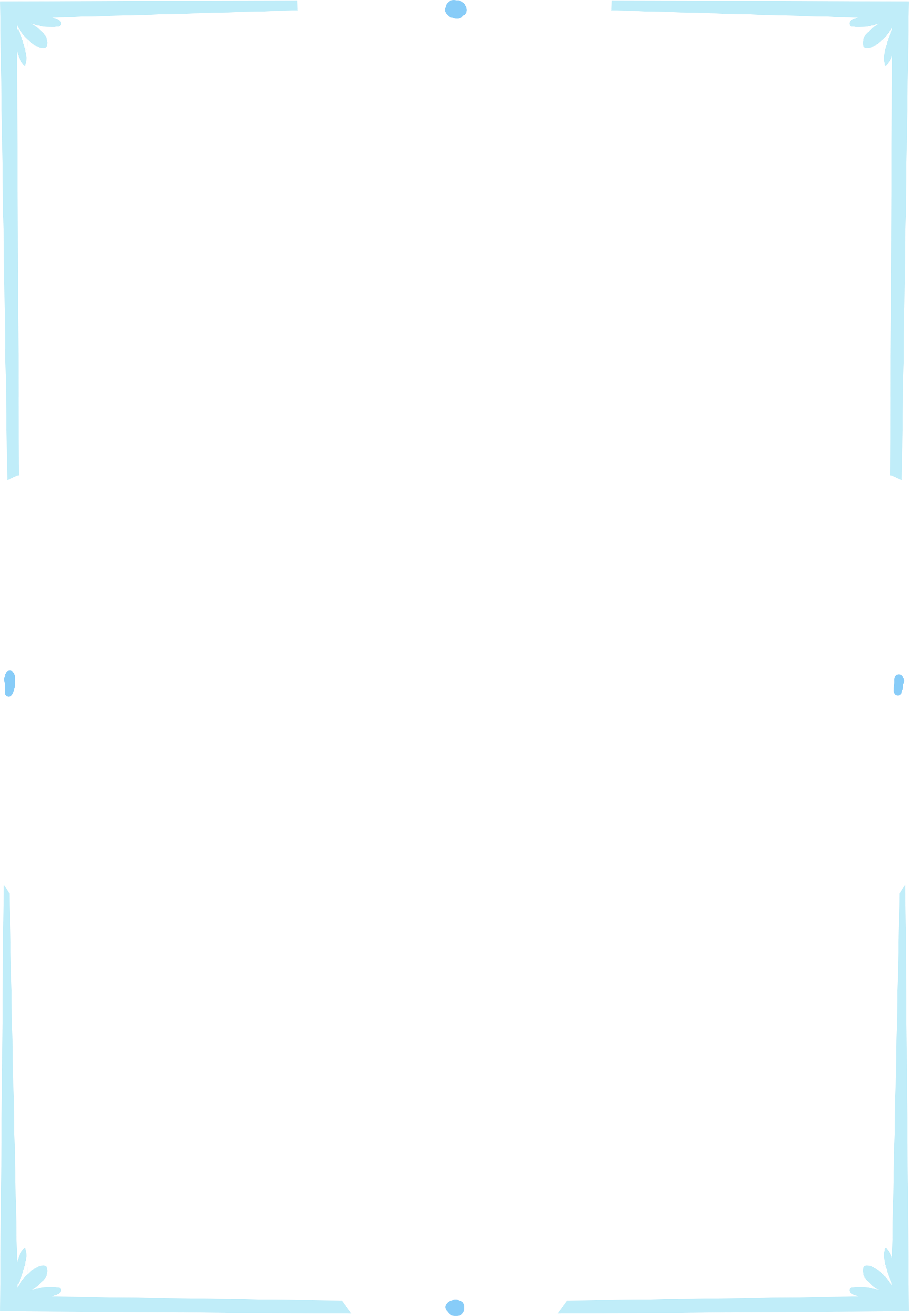 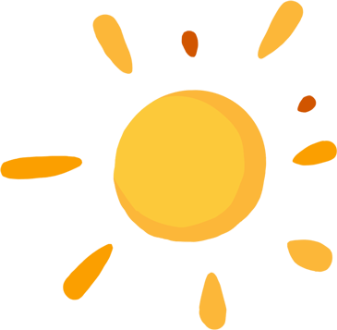 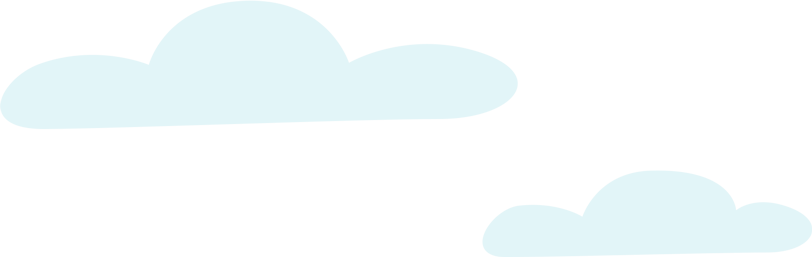 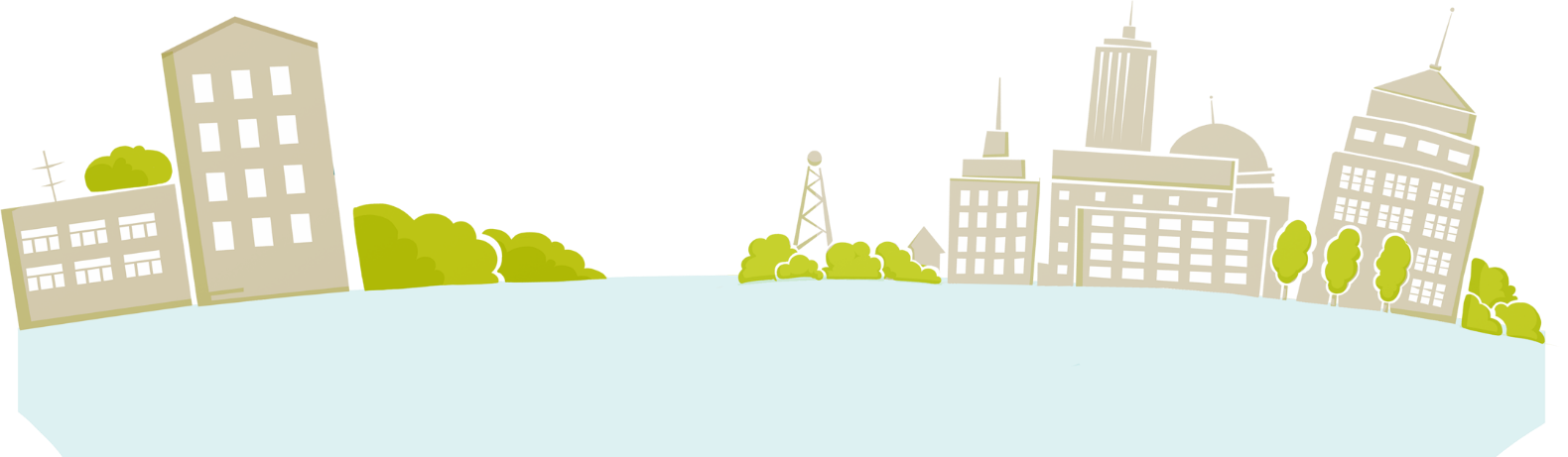 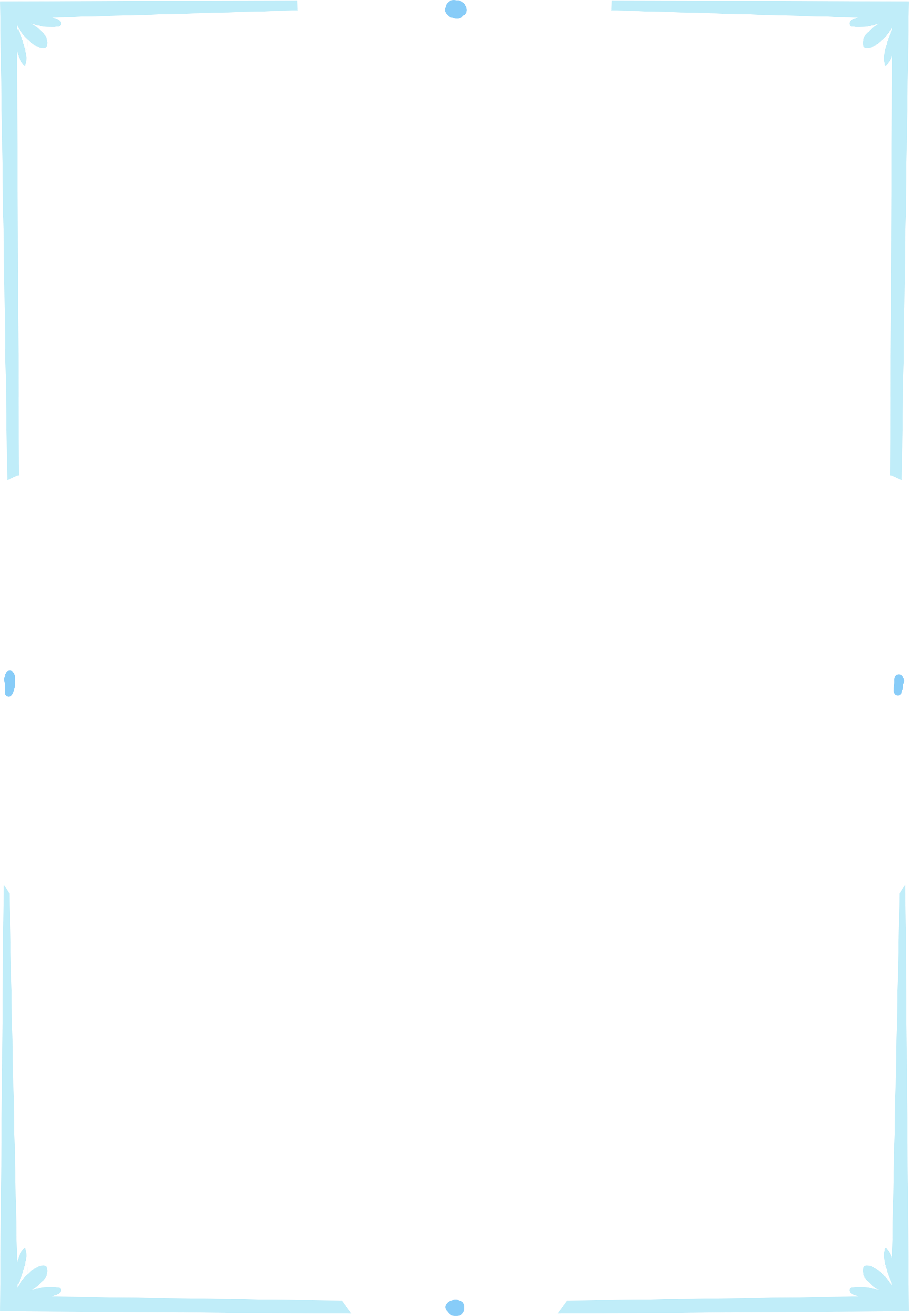 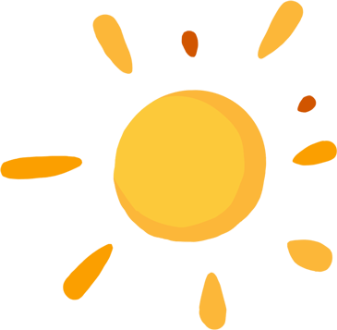 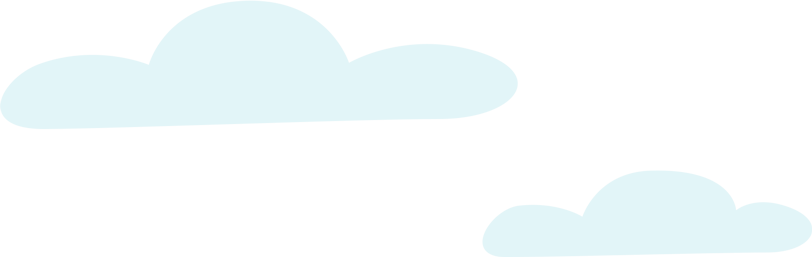 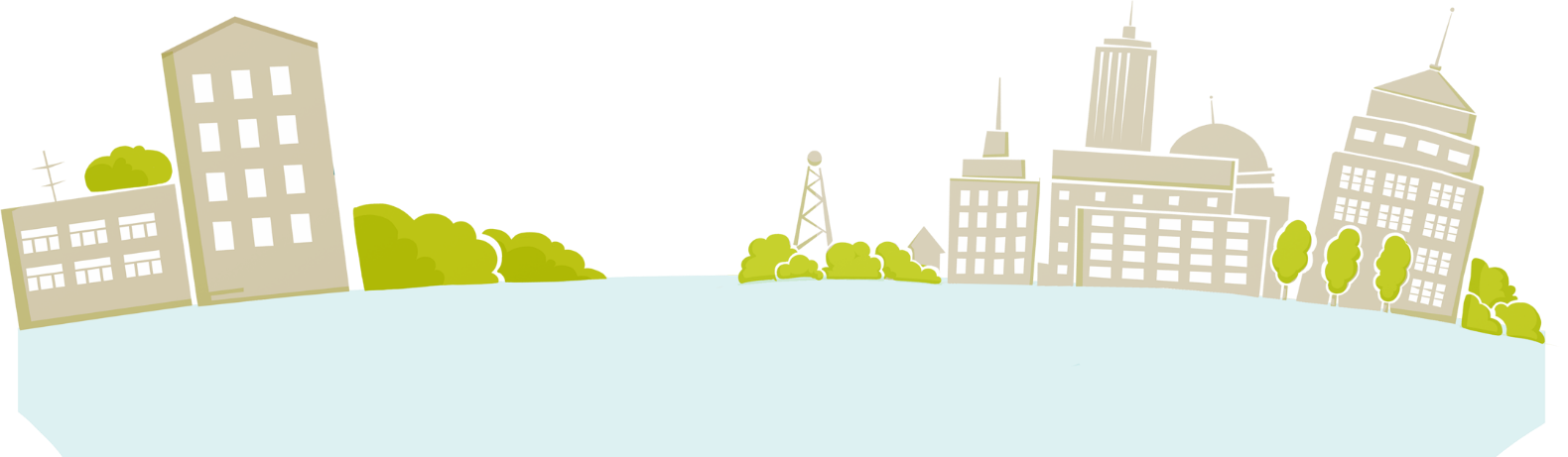 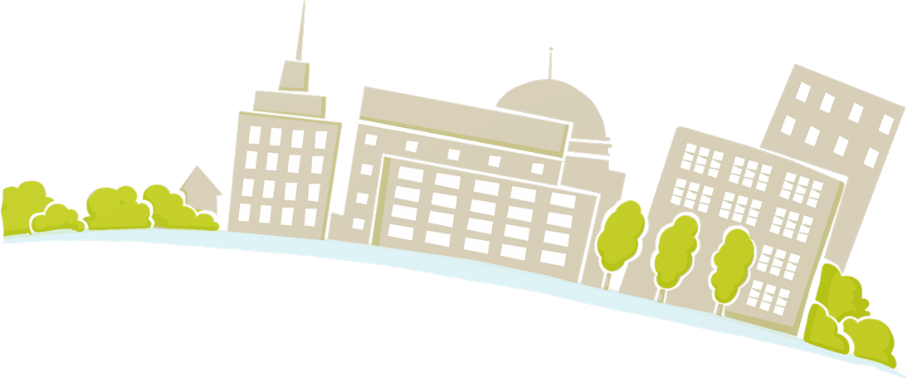 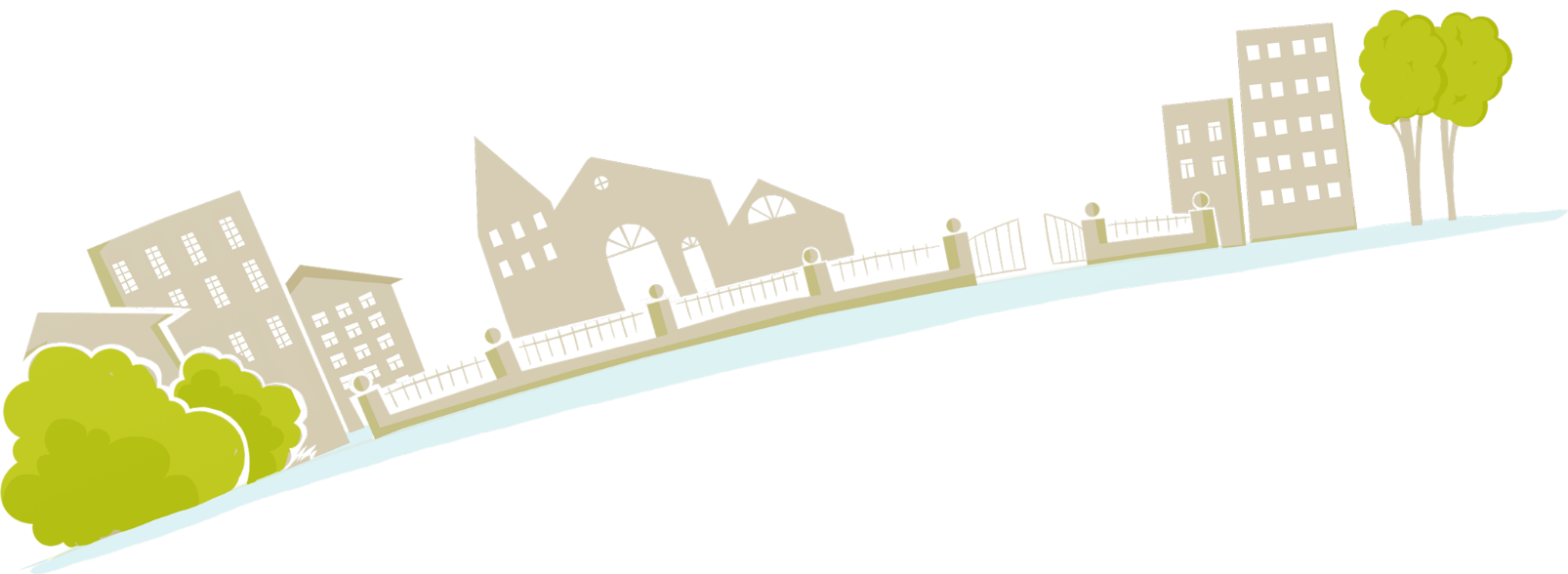 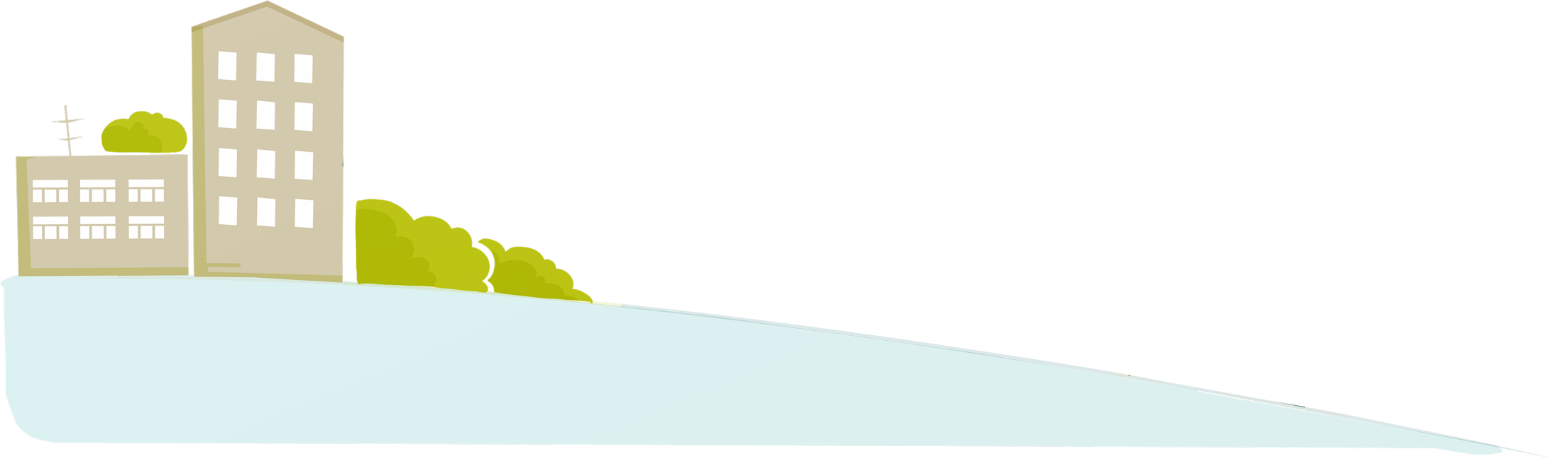 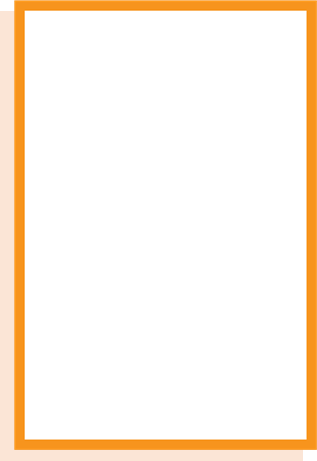 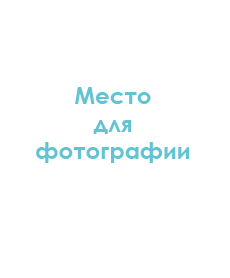 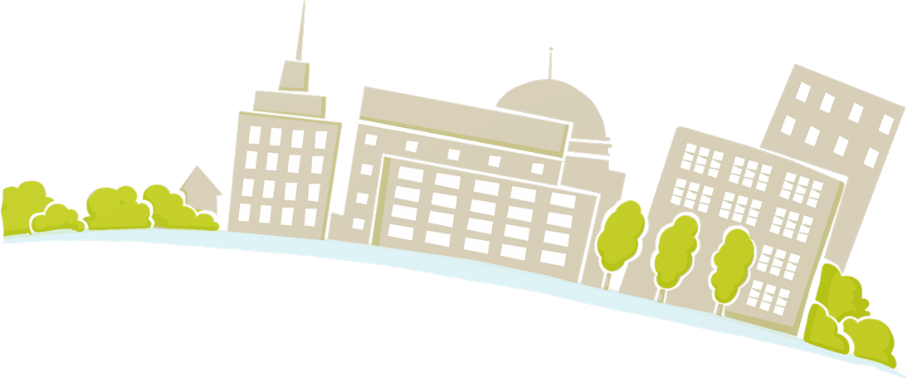 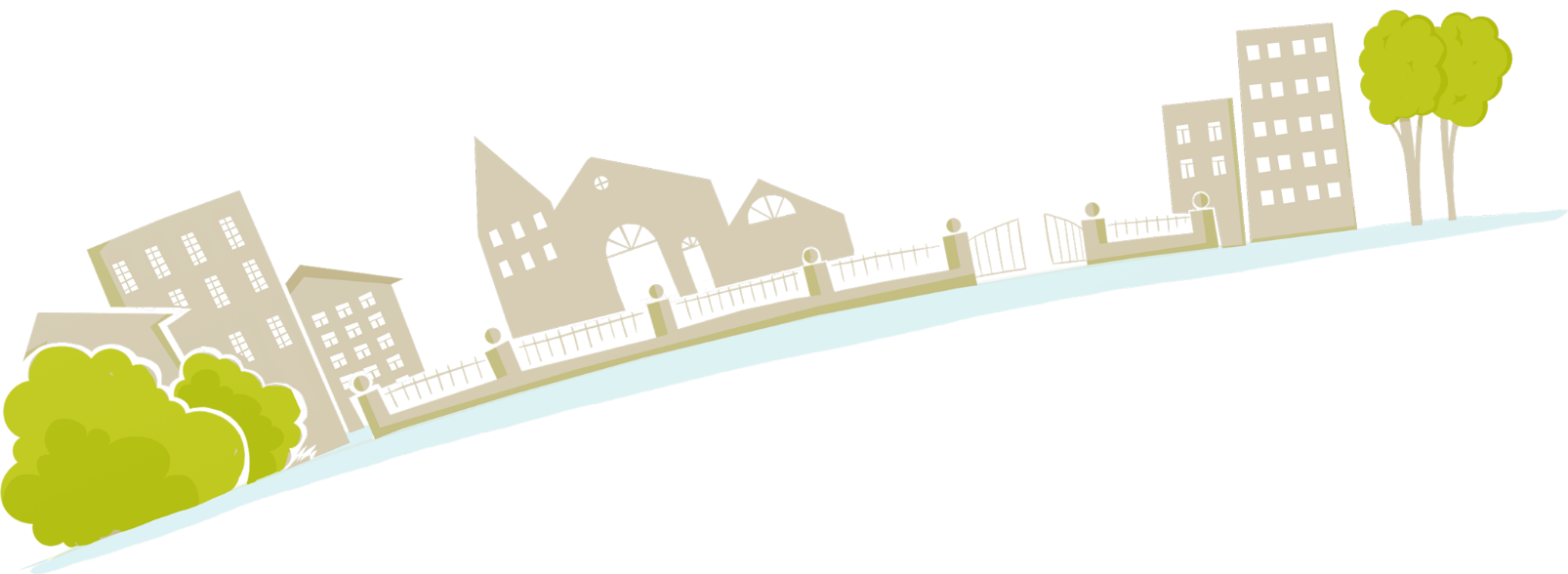 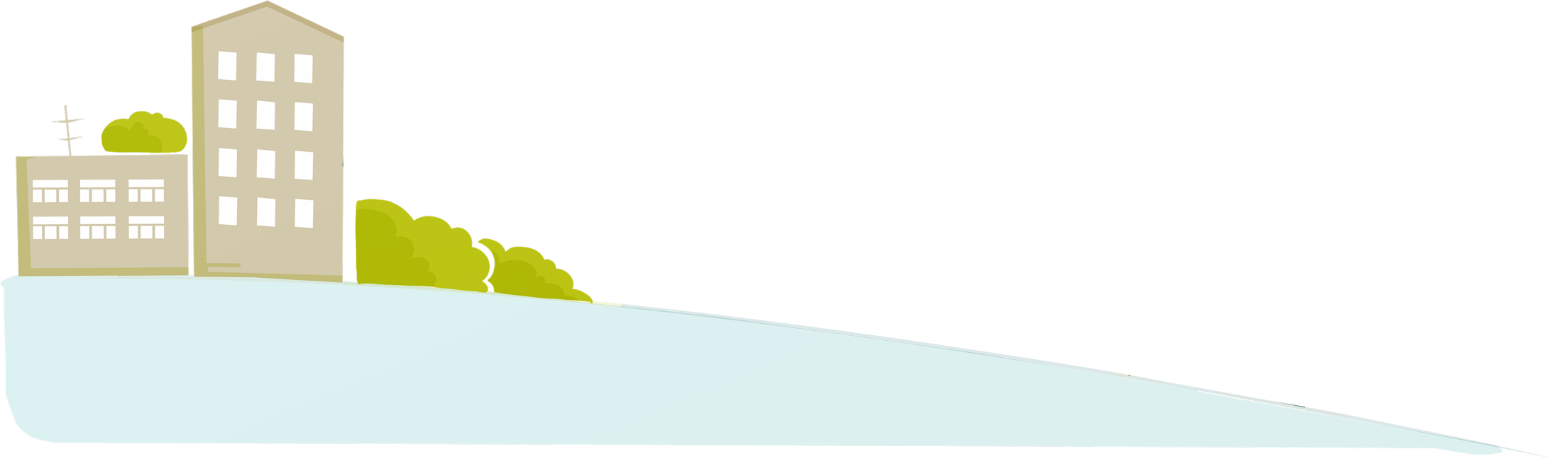 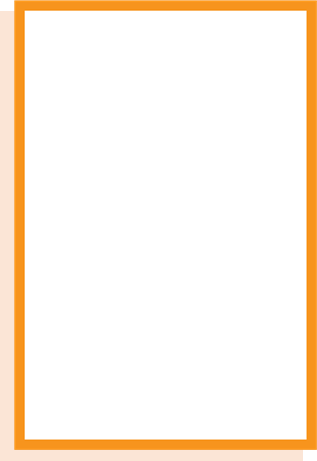 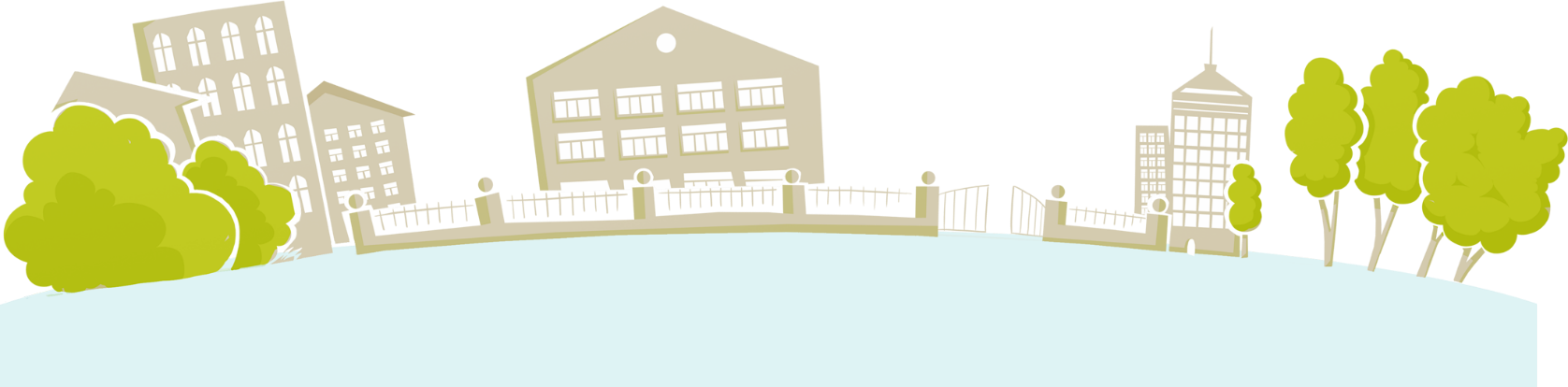 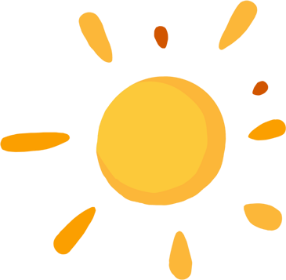 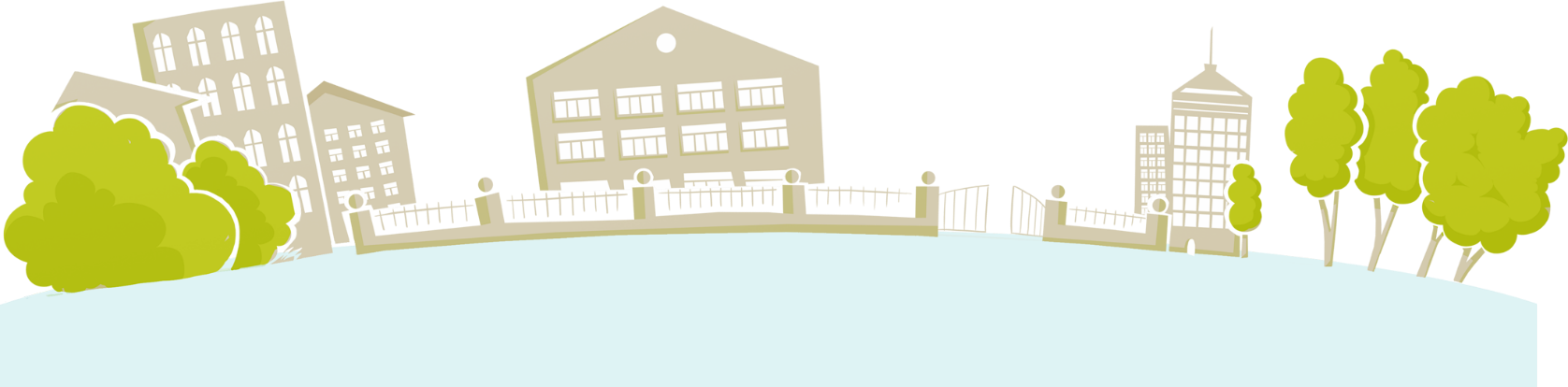 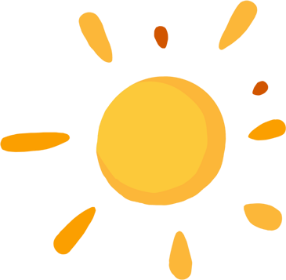 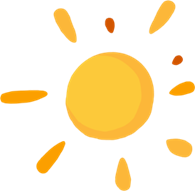 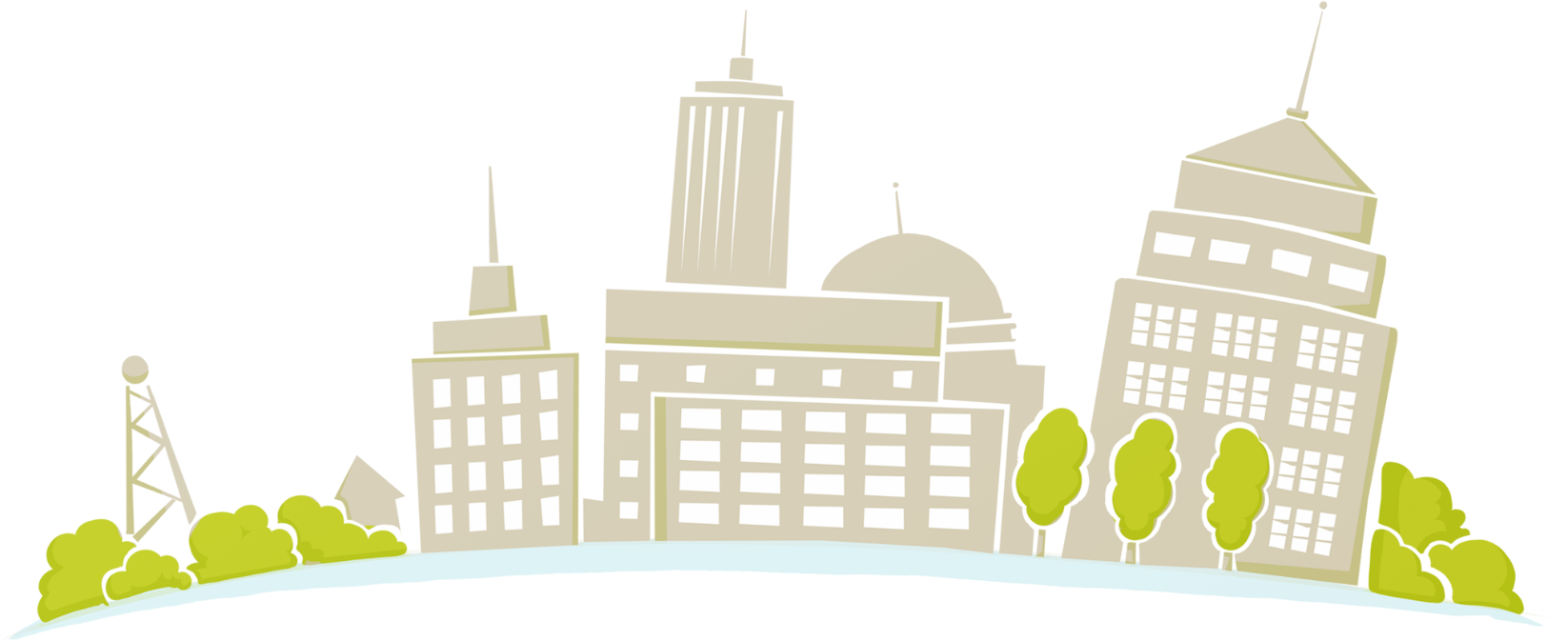 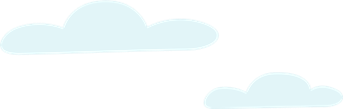 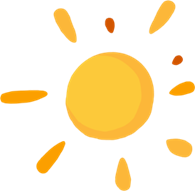 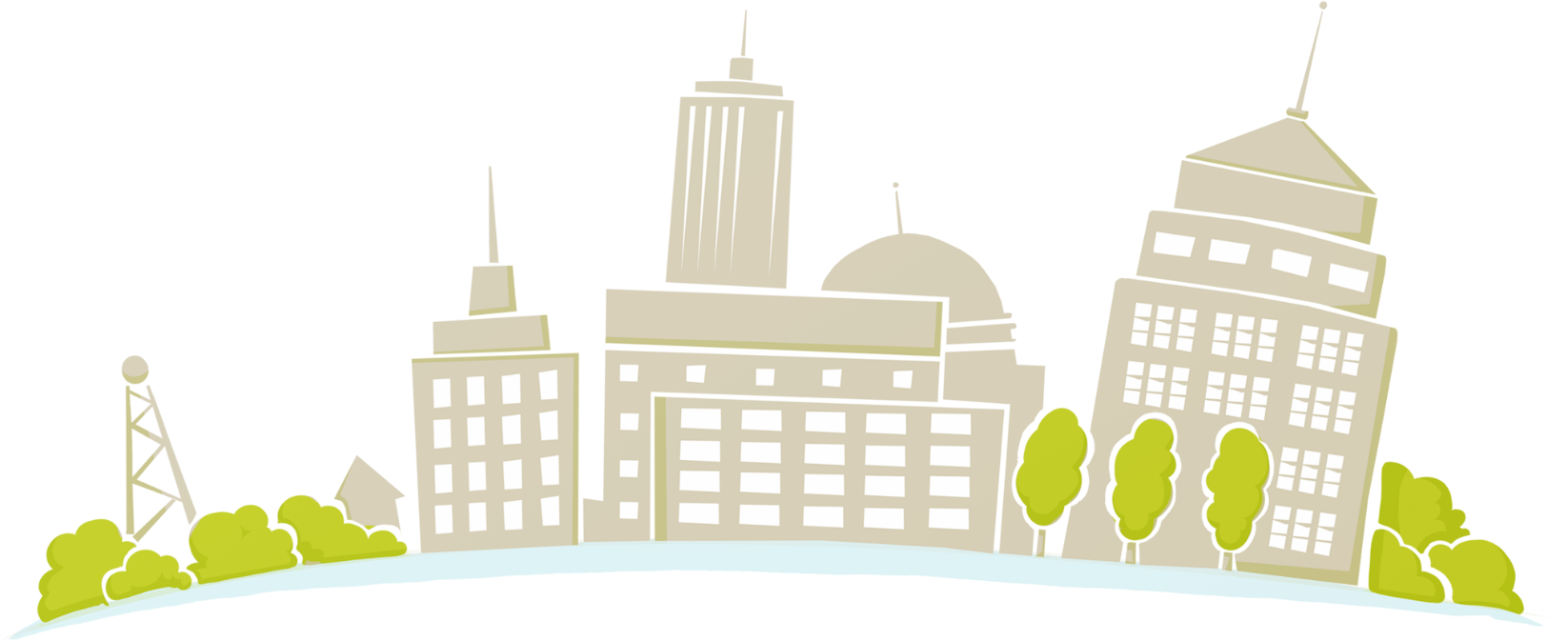 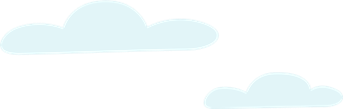 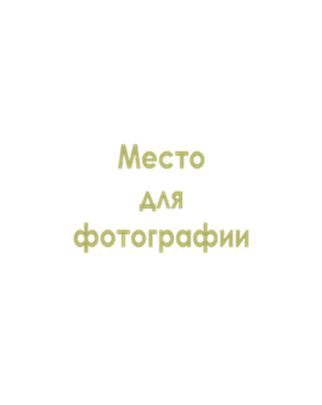 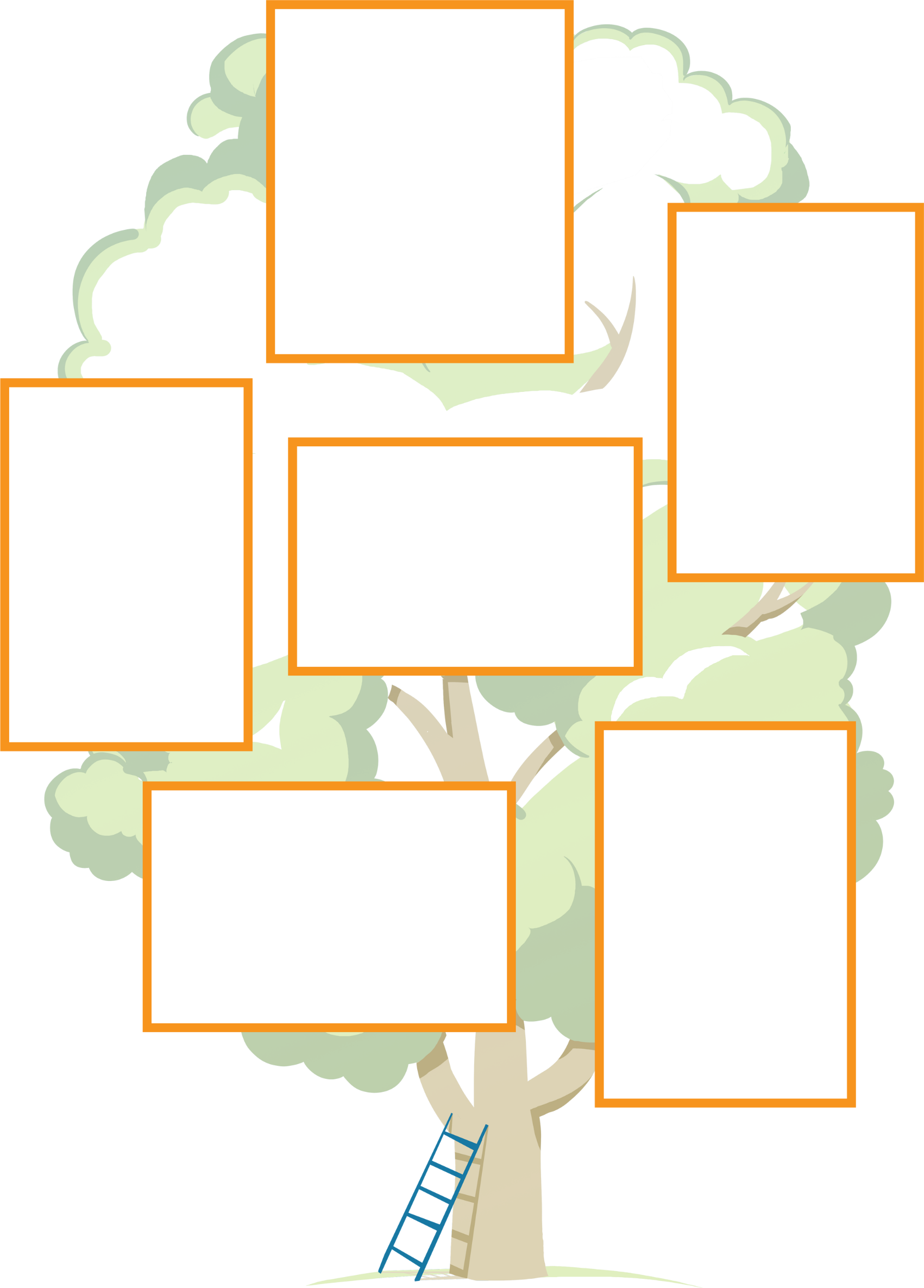 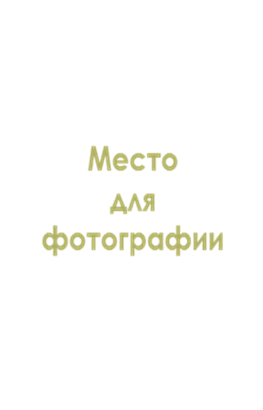 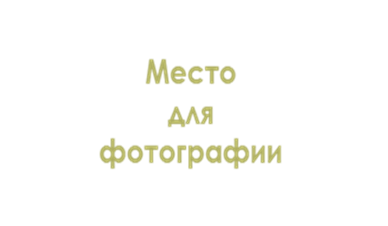 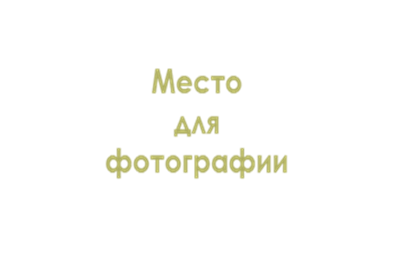 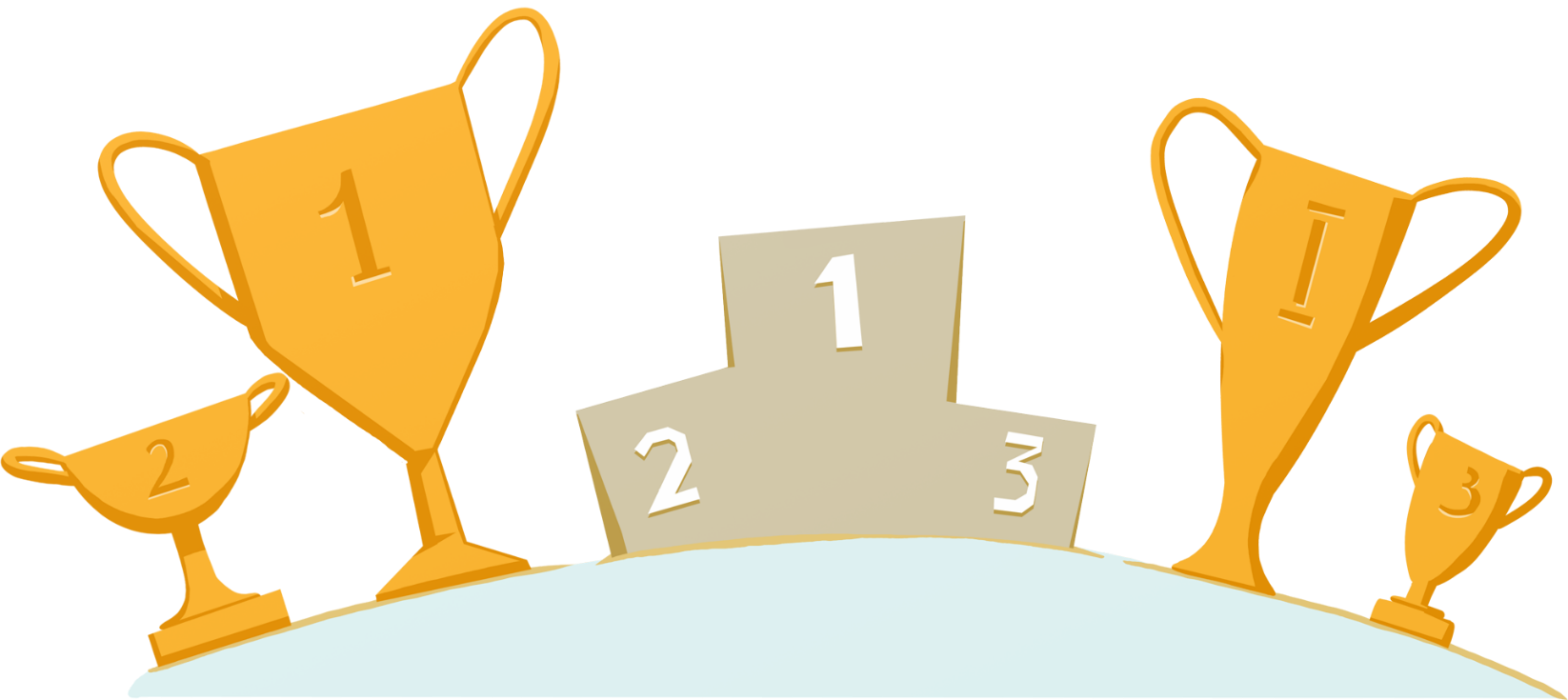 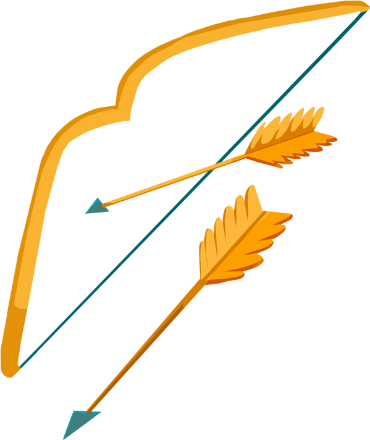 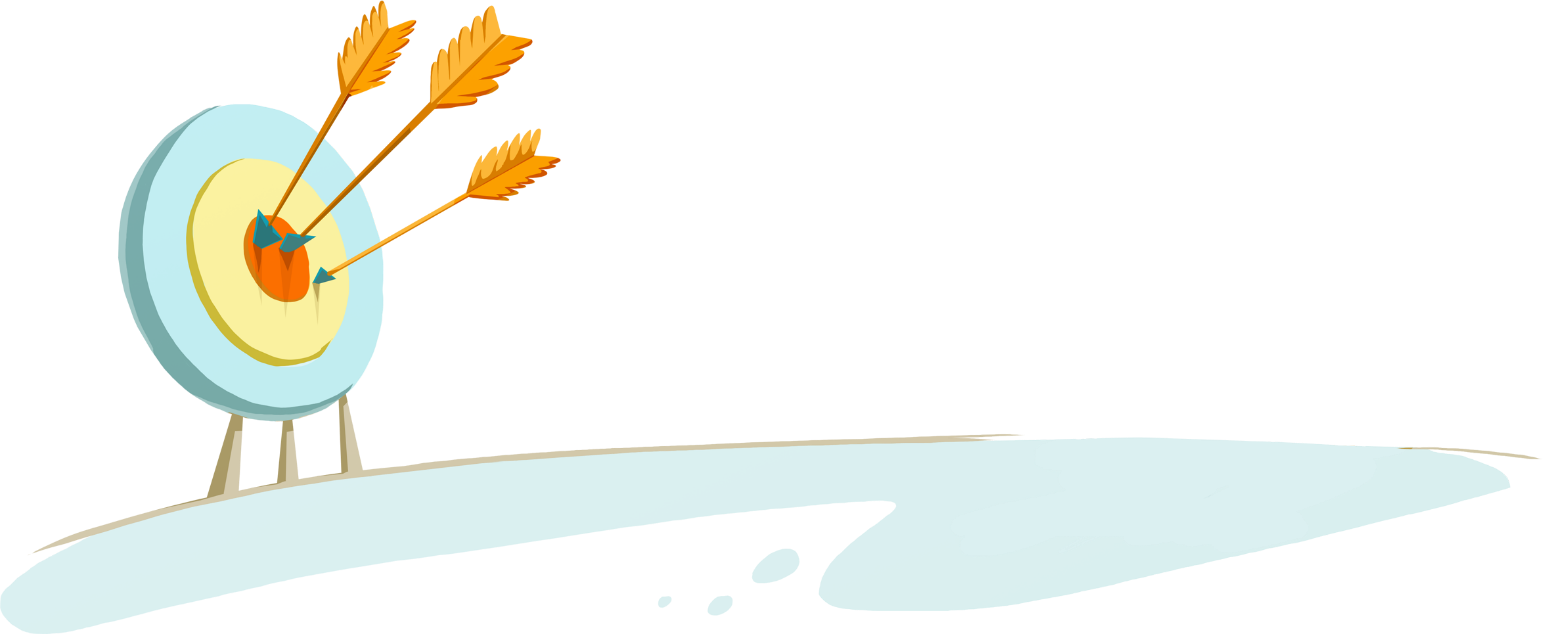 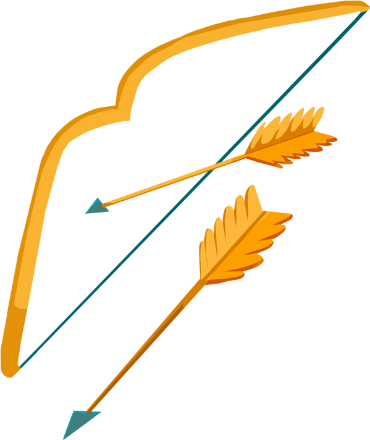 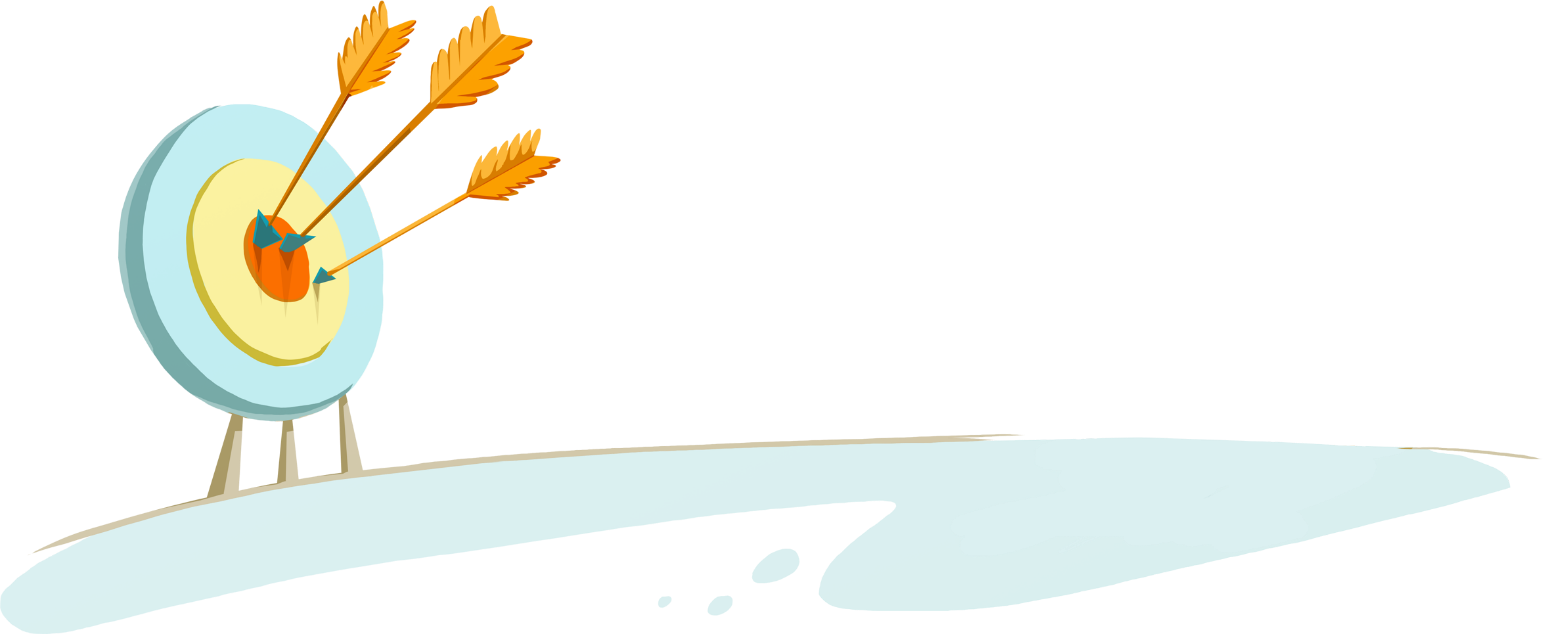 Имя: Асланбеков НазимДата рождения: 04.12.2010Город: с. КанцильШкола: Канцильская СОШКласс:7Год:2023Телефон:Адрес: с КанцильАдрес школы: Хивский район с. Канциль 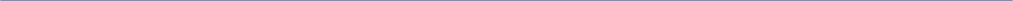 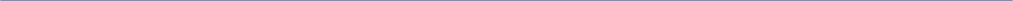 